Bu formun İşyeri Stajyer Sorumlusu tarafından doldurulması ve staj yapılan kurum tarafından onaylanması gerekmektedir. Formu daha sonra kapalı bir zarfa koyup, kapalı kısımları imza/kaşelendikten sonra öğrenciye teslim ediniz.STAJ YAPAN ÖĞRENCİNİNAdı, Soyadı: ................................................................................Numarası:...................................................................................Staj Yapılan Tarih: ......................................................................Çalıştığı İş Günü Sayısı:...............................................................STAJ YAPILAN KURUMFirma Adı:...................................................................................Adresi:........................................................................................Telefon:......................................................................................STAJ YAPILAN BİRİMİşyeri Stajyer Sorumlusu: ..........................................................İşyeri Stajyer Sorumlusu Unvanı:...............................................İmza: ..........................................................................................Telefon:......................................................................................E-posta:......................................................................................KURUM ONAYIOnaylayan KişininAdı, Soyadı: ................................................................................Unvanı:.......................................................................................Tarih:..........................................................................................İmza/Mühür:..............................................................................ÖĞRENCİ HAKKINDAKİ GÖRÜŞLER (İşyeri Stajyer Sorumlusu Tarafından Doldurulacaktır.)   Yeterlilik Derecesi; 5: Çok iyi, 4: İyi, 3: Orta, 2: Zayıf, 1: YetersizEklemek İstedikleriniz:ÜNİVERSİTE ONAYI (DEKANLIK TARAFINDAN DOLDURULACAKTIR)Önceki Gün Sayısı:	Onaylayan:Bu Stajda Kabul Edilen Gün Sayısı:	Tarih:Toplam Gün Sayısı:	İmza: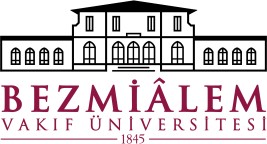 ECZACILIK FAKÜLTESİ ZORUNLU STAJ DEĞERLENDİRME FORMU ENDÜSTRİ STAJIECZACILIK FAKÜLTESİ ZORUNLU STAJ DEĞERLENDİRME FORMU ENDÜSTRİ STAJIECZACILIK FAKÜLTESİ ZORUNLU STAJ DEĞERLENDİRME FORMU ENDÜSTRİ STAJIECZACILIK FAKÜLTESİ ZORUNLU STAJ DEĞERLENDİRME FORMU ENDÜSTRİ STAJIECZACILIK FAKÜLTESİ ZORUNLU STAJ DEĞERLENDİRME FORMU ENDÜSTRİ STAJIDoküman Kodu: ÜNV-ECZ-FRM-023Yayın Tarihi: 12.06.2023Revizyon No: 00Revizyon Tarihi: …/…/……Sayfa 1 / 2(5) Çok iyi(4) İyi(3) Orta(2) Kötü(1) Çok kötüİş DisipliniMesleki BecerisiOrtama UyumuÇevresindekilerle İlişkisiECZACILIK FAKÜLTESİ ZORUNLU STAJ DEĞERLENDİRME FORMU ENDÜSTRİ STAJIECZACILIK FAKÜLTESİ ZORUNLU STAJ DEĞERLENDİRME FORMU ENDÜSTRİ STAJIECZACILIK FAKÜLTESİ ZORUNLU STAJ DEĞERLENDİRME FORMU ENDÜSTRİ STAJIECZACILIK FAKÜLTESİ ZORUNLU STAJ DEĞERLENDİRME FORMU ENDÜSTRİ STAJIECZACILIK FAKÜLTESİ ZORUNLU STAJ DEĞERLENDİRME FORMU ENDÜSTRİ STAJIDoküman Kodu: ÜNV-ECZ-FRM-001Yayın Tarihi: 26.08.2019Revizyon No: 00Revizyon Tarihi: …/…/……Sayfa 2 / 2Öğrenim Hedefi (Staj Yapılan İlgili Birimdeki Altyapıya Göre, İşyeri Stajyer Sorumlusu Tarafından Doldurulacaktır.)Yeterlilik DerecesiYeterlilik DerecesiYeterlilik DerecesiYeterlilik DerecesiYeterlilik Derecesi123451. İlaç endüstrisini tanır.2. İlaç endüstrisinde eczacının yeri, görev ve sorumluluklarını açıklar.3. Bölümleri tanır. a. İdari bölümlerin işlev ve sorumluluklarını (ruhsatlandırma, pazarlama ve satış, kalite güvencesi, patent ve veri koruma) değerlendirir.Teknik bölümlerin işlev ve sorumluluklarını (AR-GE, kalite kontrol ve üretim bölümleri) değerlendirir.4. Rutin yapılan üretimleri (proses validasyonları) betimler ve in-proses test analizlerini uygular.5. Kalite güvencesinin tanımı, sorumlulukları ve faaliyetlerini açıklar. a. İlaç üretimi ile ilgili kalite güvence kapsamına giren alanları tanır.Dosyalama ve dokümantasyonu yönetir.Geriye dönük veri tabanları ve kayıtların oluşturulmasını düzenler.İlgili sistem ağlarını saptar ve işleyişi tanımlar.İlacın hammaddeden başlayarak üretime kadar kontrolünü uygular ve işleyiş şemasını çözümler.